Тема: Урок  Ментальная карта   «Подарок»Автор: Гаибова Хурсандой ХасановнаПредмет: английский языкКласс:  7 классТема:   формирование универсальных учебных действий (УУД) при раскрытии стандартных ситуаций, возникающих в повседневной жизни, например, дарение  подарка.Образ-модель:     1ученик-1компютер, вне стен классной комнаты.Учебная ситуация/ длительность:    Ситуация является модельной и тренингом одновременно, ее длительность в определенной мере зависит от способности учащихся обоснованно воспринять информацию и произвести собственные информационные заключения по данной тематике, так и по уровню владения лексика - семантическим вокабуляром.Предметные результаты/ их практическая значимость: Критериями оценивания предметных результатов по данной тематике, необходимыми для учащихся данного уровня обучения, являются лексические словообразования, применяемые учащимися; знание ими грамматических  правил, нужных для реализации своих интеллектуальных выводов, а также общая взаимозависимость с другими предметами, подлежащими изучению на данном уровне обучения; практическая значимость данного исследования определяется расширенным вокабуляром, необходимым для усвоения учащимися; развитием психологического восприятия и ментального  отождествления нахождения учащимся себя в конкретной, объективно не повседневной и внешне, не связанных предметов изучения ( например: экономика, эстетика и другое).Внутрипредметные/ межпредметные связи: В процессе первоначального рассмотрения, развития и последующего анализа исследуемого вопроса мы  приходим к необходимости выявления таких внутрипредметных связей, как:                   -лексика- синтаксис, грамматика- морфология, и так далее; аналогично в данном аспекте можно рассмотреть и межпредметные связи, необходимые для изложения предложенной информации, такие, как: экономика- финансы- культурология, эстетика- психология, и другое. (данный пример можно смоделировать на ментальной карте, прилагаемой к исследованию).Средство (сервис) ИКТ, его дидактическиевозможности: В качестве ресурсов, доступных для проведения учащимися данного уровня, естественно, предлагаются как стандартные ресурсы, применяемые в образовательном процессе (библиотечные материал публицистики), так и популярные информационные ресурсы ( средства массовой информации и интернет- ресурсы). В силу повсеместного развития и несомненной популярности и доступности интернет- ресурсов , именно они становятся как основополагающими, так и системообразующими источниками формирования умозаключений учащихся по любому, в том числе вышеуказанному, предмету и тематике. В качестве наиболее отвечающих дидактическим потребностям учащихся можно привести такие интернет- ресурсы, как yandex, google, mail, facebook, которые в информативном плане могут наиболее полно охватить предложенный дидактический материал. Виды деятельности учащихся, ее характер:В ходе раскрытия предложенной темы хотелось-бы раскрыть такие аспекты деятельности учащихся, как:  - информационно-поисковая: учащиеся, поставленные в рамки выполнения задания, обязываются к нахождению необходимой для корректногоиспользования информации; - информационно- познавательная: учащиеся в процессе работы, связанной с выполнением поставленной преподавателем задачи, используют информационные ресурсы, не всегда вплотную связанные с непосредственным выполнением поставленного задания. Тем не менее нельзя отрицать безусловную продуктивность любой деятельности учащегося данного уровня, даже если она, к сожалению, и не приведет к реализации задачи; - аналитическая: в процессе поиска учащиеся проводят достаточно непростую аналитическую работу, в которой тесно переплетаются как межпредметные так и внутрипредметные связи. Например, взаимосвязь между теорией профессора А. Маслоу.(теория потребностей), где потребность вмежличностных связях стоит в середине им - же сформулированной пирамиды ( психология-экономика), и этикой, историей и мифологией, где элементарное желание дарить подарок является высоким актом психологического действия;  - экспериментальное: нельзя отрицать, что в определенном возрасте поискявляется экспериментом. Учащийся поставленный в рамки предложенного задания, встает перед необходимостью не только обнаружить цель/ объект (т.е. подарок), но и способ его достижения ( тактика/ стратегия ). По характеру это поисково-исследовательский процесс можно характеризовать следующим образом: - индивидуальный,- т.е. процесс происходит единолично, в не связи с одноклассниками, друзьями, родителями, и другое; - работа в группе, - т.е. процесс происходит консультативно, в прямой связи с другими учащимися, поставленными в рамки аналогичного задания.Личностные результаты: - самоопределение - при этом учитываются несколько факторов:                 1) культурный;                  2) экономический;                 3) ценностный ( для получателя подарка); и другое. - смыслообразование- при этом учитываются также несколько факторов:                 1) владение учащимся лексикой;                 2) умение учащихся формировать целостные блоки в виде абзацев;                  3) грамматические навыки; и другое.    - ценностная и морально-этическая ориентация: при этом в конечном итоге  происходит диверсификация идеи подарка непосредственно в подарок, которой может быть стандартным (например, сувенир, цветы, просто деньги, и другое), оригинальным (например, розыгрыш, поздравление через радио или телепрограмму, и другое), материальным или нематериальным. Формируемые метапредметные результаты: - регулятивные УУД:                 1) определение целей;                 2) планирование;                 3) прогнозирование;                 4) контроль;                 5) коррекция;                 6) оценка.                 -коммуникативные УУД:                 1) умение произвести точную постановку вопроса;                2) владение умением разрешать конфликты;                3) умение информационно точно выражать свои мысли;                4) управление поведением партнера;                5) планирование учебного сотрудничества.                                             Практическая часть.              Описание учебной ситуации. Задание: учащиеся 5 класса должны смоделировать ситуацию, связанную с   приобретением или организацией подарка для друга / знакомого. Реализация: в ходе выполнения задания учащиеся осуществляют различные виды деятельности, такие как: - информационно-поискавая, информационно-познавательная, аналитическая, экспериментальная. По характеру деятельности этот поисково-исследовательский процес характеризуется так: индивидуальный / коллективный.  В ходе работы сформировываются метапредметные результаты в виде регулятивных, коммуникативных и познавательных УУД. Продукт: выполненная работа реализуется в форме ментально карты (прилагается). Критерии оценивания метапредметных результатов:                                                                                  1) Соответствие предметных результатов ФГОС;                2) Правильное определение типологического признака личностных результатов;                3) Правильное определение вида планируемых УУД;                4) Ориентация ИКТ- сервиса на формирование планируемых предметных, личностных и метапредметных результатов;                5) Формулировка задания находится в соответствии с заявленным характером деятельности учащихся выбранному ИКТ;                6) Соответствие типа учебной ситуации и характера деятельности                дидактическим средствам выбранного сервиса;                7) Соответствие смоделированного продукта требованиям задания.* traveling                                                                                                                                                                   * a toys* acquaintance                                                                                                                                                           * eat                                                                                                                                                                                                                                               * makeup* football                                                                                                                                * dishes* basketball                    animals                                                                                                                                * flowers*  seminar                                                                                                                                                                   * print* restaurant                                                                                                                                                                 * money                                                                                                                                                *  concert 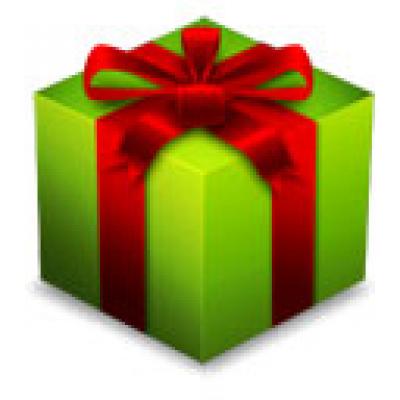 * private                                                                                                                                                                    * clothing*  loud                                                                                                                                                                       *  ornamentation                                                                                                                                                                                                                                                                                                        * fun                                                                                                                                                                          *  accessories                                                                                                                                                            *  creation                                                                                                                                                         *  hobby                                                                                                                                            * audio/ video                                                                              * household appliances                                                                              * transport                                                                              * tools